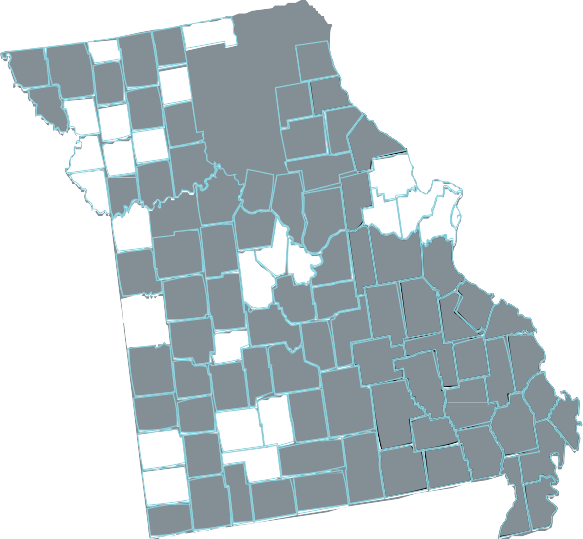 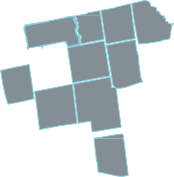 What?Who?Why?How?January 29, 2020ANNUAL SHELTERED & UNSHELTERED HOMELESS POINT-IN-TIME COUNT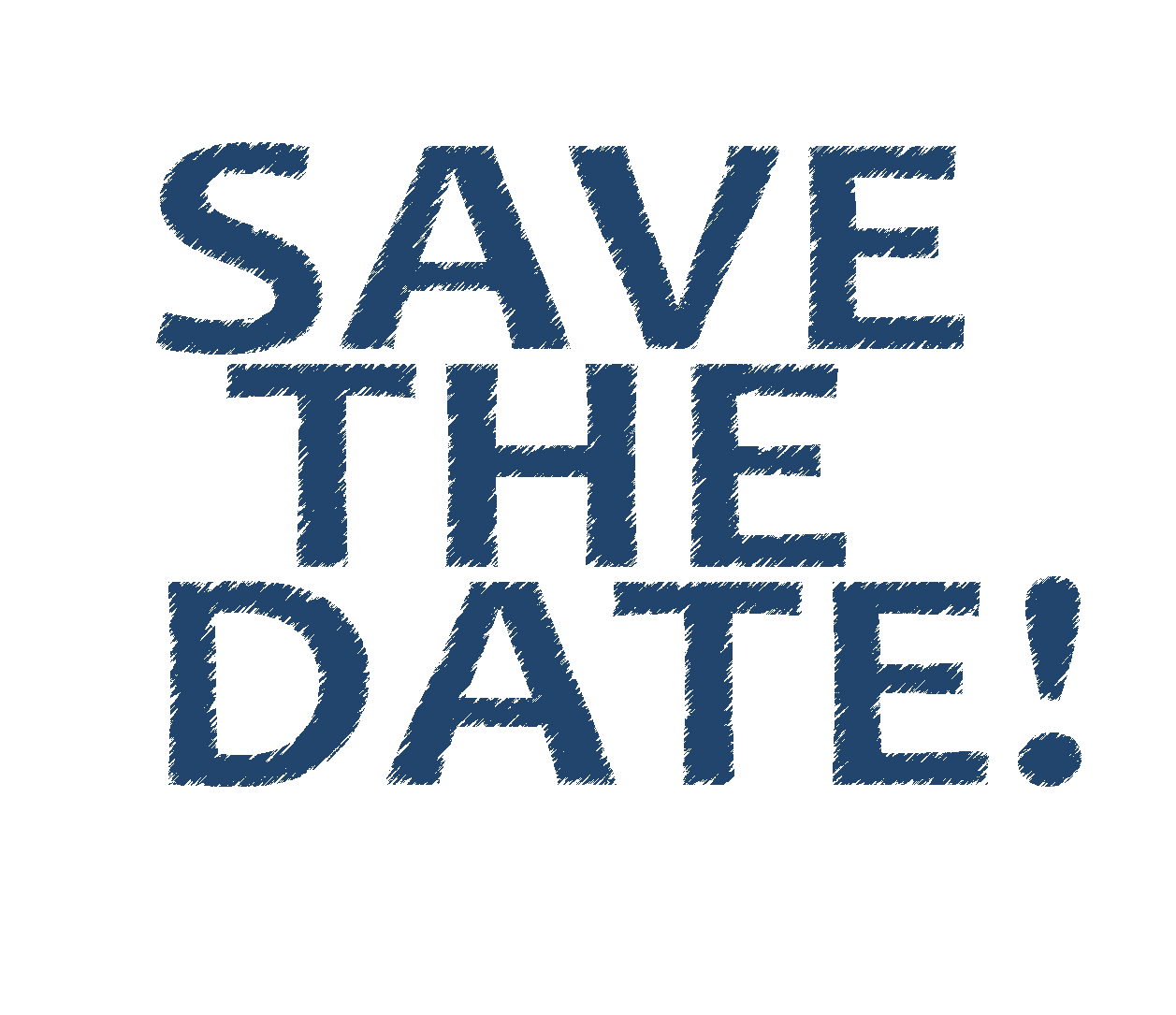 Point-In Time(PIT) Count is a survey of individuals or families sleeping in places not meant for human habitation or in emergency housing situationsCommunity providers, volunteers, businesses, faith-based organizations, people who are currently or have previously experienced homelessness, law enforcement, hospitals, and morePIT Count provides an opportunity for communities to better understand the needs of community members experiencing homelessnessIf you are interested in ﬁnding out more, visit:www.moboscoc.org/pitcform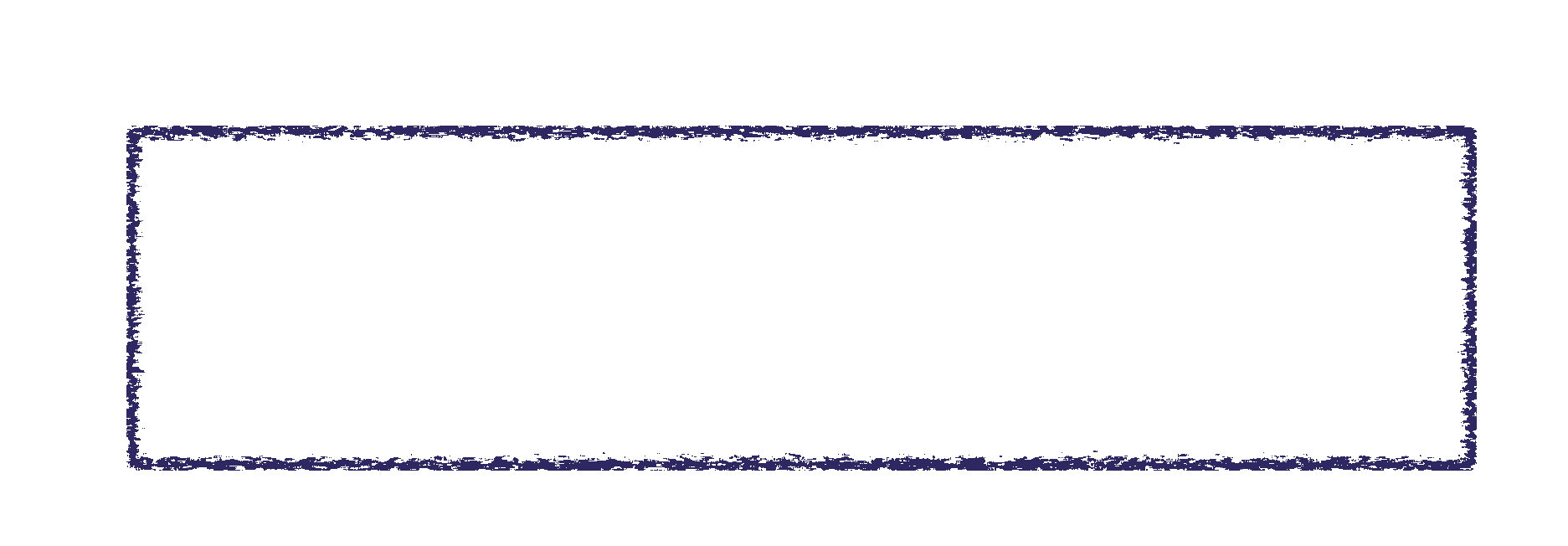 Get involved in your local PIT Count by contacting: